Заслушав и обсудив  предоставленный отчет главы города Яровое о результатах своей деятельности, деятельности Администрации города Яровое Алтайского края и иных подведомственных ему органов местного самоуправления, в том числе о решении вопросов, поставленных Городским Собранием депутатов за 2018 год, в соответствии со статьями 35,36 Федерального закона от 06.10.2003  № 131-ФЗ  "Об общих принципах организации местного самоуправления в Российской Федерации", статьёй 27 Устава муниципального образования город Яровое Алтайского края, Городское Собрание депутатов города Яровое Алтайского краяРЕШИЛО: 1. Принять к сведению отчет главы города Яровое о результатах своей деятельности, деятельности Администрации города Яровое Алтайского края за 2018 год (прилагается).2. Поддержать действия Администрации города Яровое Алтайского края по выполнению комплекса мер, направленных на поддержку социальной стабильности и  реализацию задач по социально-экономическому  развитию города Яровое.3. Рекомендовать Администрации города Яровое Алтайского края в 2019 году особое внимание уделить решению следующих вопросов: выработке и реализации решений по бесперебойной работе МУП «ЯТЭК»; завершение ремонта ГДК «Химик»; исполнение нашедших свое отражение в городском бюджете текущих задач; исполнение полномочий, делегированных федеральным и краевым уровнем власти; улучшение уровня жизни, комфортности проживания горожан.4. Опубликовать настоящее решение в газете «Яровские вести» и разместить на официальном сайте Администрации города Яровое Алтайского края.Председатель ГородскогоСобрания депутатов                                                                             Г.Н. ВасильеваПриложение к решению Городского Собрания депутатов города Яровое Алтайского краяот 26.03.2019 № 8Отчет главы города Яровое о результатах своей деятельности, деятельности Администрации города Яровое Алтайского края за 2018 годИдет новый календарный год, время подвести итоги работы администрации города, оценить, какие проблемы решены, а какие требуют дополнительного внимания. Итоговый отчет важен как для населения города, так и для  органов  местного самоуправления. Он определяет основные направления в работе по обеспечению социально-экономического развития города и его жизнеобеспечения.2018 год в нашем городе ознаменован многими событиями и юбилейными датами:выборы Президента Российской Федерации и выборы Губернатора Алтайского края; 115-лет со дня рождения Глеба Сергеевича Верещагина – основателя химического завода и посёлка;двойной юбилей – 75-лет со дня основания рабочего посёлка  и 25-лет со дня присвоения статуса города. Мы пережили особый, ответственный момент для жизни края и страны в целом. Еще одно важное событие года - открытие гемодиализного центра, который значительно облегчит жизнь людей, нуждающихся в лечении. Прошедший год для города был непростым, но вместе с тем, продуктивным. Несмотря на объективные трудности, мы смогли: начать капитальный ремонт здания городского дома культуры «Химик», продолжить работу по формированию комфортной городской среды, включить биологические очистные сооружения и бассейн «Нептун»  в перечень особо значимых объектов, ввод в эксплуатацию которых приурочен к 85-летию образования Алтайского края.Мы продолжаем участие в мероприятиях, предусмотренных федеральными и краевыми программами, это позволило привлечь  более 300 миллионов рублей. В рейтинге финансирования региональных программ на душу населения среди городских округов мы с 9 места поднялись на 4.Впервые администрацией была направлена заявка на участие в краевом этапе Всероссийского конкурса «Лучшая муниципальная практика», в результате которого мы не стали победителями, но заняли 5 место.Приняли участие во Всероссийском  конкурсе с концепцией «Благоустройство  городского парка культуры и отдыха». К сожалению, на финальном этапе мы не вошли в список победителей. Сегодня разработана новая идея по благоустройству парка для  повторной подачи заявки.В прошлом году мы участвовали в конкурсе социально значимых проектов на предоставление грантов Губернатора Алтайского края в сфере молодёжной политики,  в результате  поддержано 3 проекта («Форум молодых семей», «Я буду мамой», «Уличный спорт») на сумму  130 тыс. руб.Благодаря активной жизненной позиции граждан, мы третий год занимаем  лидирующее место по критерию «содействие развитию конкуренции» среди городских округов. В качестве критерия оценки определена активность участия в опросе населения и предпринимателей города по вопросу состояния и развития конкурентной среды и удовлетворенности качеством товаров и услуг на рынках города.Рассмотрим достижение целевых показателей, поставленных  Президентом Российской  Федерации в майских Указах в 2012 году.Не стоит вопрос охвата услугами дошкольного образования детей в возрасте от полутора до семи лет.Достигнут целевой показатель заработной платы педагогических работников образовательных учреждений. Требует особого внимания  заработная плата работников учреждений культуры и педагогических работников учреждений дополнительного образования детей.  В  2019 году необходимо принять меры по достижению целевого показателя.С 2012 года в рамках реализации комплекса мер по улучшению жилищных условий семей, имеющих трёх и более детей, предоставлено бесплатно 39 земельных участков, из них 26 земельных участков в 2018 году. Кроме того, 27-ми молодым семьям были улучшены жилищные условия в рамках федеральной целевой программы «Жилище». Под индивидуальное жилищное строительство гражданам выдано 144 разрешения на индивидуальное строительство.Кратко остановлюсь на данных статистики, которые отражают общую социально-экономическую ситуацию в городе.Оборот по кругу крупных и средних организаций к концу года достиг — 1,7 млрд. рублей. По сравнению с 2017 годом он снизился  на 14%.В экономику предприятий было вложено более  147 млн.  рублей,  это  в         3 раза больше, чем в 2017 году. Самые большие инвестиции - более 100 млн рублей - у Алтайского Химпрома, 450 тыс. рублей инвестировала организация АкваРоса в производство новых косметических средств. По итогам года средняя заработная плата по городу сформировалась в размере  22 тыс. руб., увеличение составило 16,6%. Несмотря на рост, позиция относительно рейтинга между городами Алтайского края осталась на том же уровне, 10 место.Показатели рождаемости за отчетный период выросли на 9 %. За последние 5 лет количество женщин репродуктивного возраста уменьшилось на  12,8%, в связи с чем, естественный прирост в ближайшее время не ожидается.Почти на 14% сократилась численность безработных, уровень безработицы на конец года составил 2,3%. При содействии службы занятости  нашли работу 451 человек, что на 15% больше предыдущего года.  Создано 135 новых рабочих мест, из которых 34% приходится на организации сферы промышленности (46 мест), 39% на сферу  торговли (53 места). Ежегодно более 500 человек трудоустраиваются на общественные и временные работы, созданные в летний период малым бизнесом. Все эти процессы прямо или косвенно отразились на состоянии городского бюджета, исполнении полномочий по вопросам местного значения.  Бюджет города по-прежнему является дотационным. Доходная часть бюджета исполнена в объеме 324 млн  рублей, что на 28 % выше предыдущего года. Собственные доходы снизились на 27 млн рублей или на 26%, за счет уменьшения поступлений сельхозналога, снижения кадастровой стоимости земли до рыночной, неисполнения плана приватизации.В связи со снижением собственных доходов,  администрация города обратилась к Губернатору Алтайского края с просьбой об уменьшении доли софинансирования участия в программах, по двум объектам - это ГДК «Химик»  и две школы. В результате край снизил долю софинансирования с 20% до 5%, что позволило  сэкономить средства в размере 11 млн. рублей и направить на другие расходные обязательства.В целях мобилизации доходов в городской бюджет совместно с налоговыми органами и службой судебных приставов проведено четырнадцать заседаний комиссии по задолженности и легализации объектов налогообложения, в результате в бюджет поступило более 800 тыс. руб. Продолжается работа по выявлению граждан, сдающих в аренду жилье в летний период, в результате сдано деклараций на сумму 0,5 млн. рублей, что на 3 % больше чем в 2017 году.За счет заключения 48 договоров на размещение нестационарных торговых мест в городской бюджет поступило около 1,5 млн рублей.Доходы от аренды и продажи муниципального имущества составили               18 млн рублей. Проведение закупок в рамках 44-ФЗ позволило сэкономить более                  5 млн рублей бюджетных средств, ранее она составляла не более 2 млн рублей.Расходы бюджета составили 311 млн  рублей. С целью оптимизации расходов было проведено нормирование труда бюджетных учреждений. Пересмотрена продолжительность рабочего времени, сокращены неэффективные рабочие места. В результате оптимизировано 28 штатных единиц.Значительные доходы в городской бюджет приносит малый бизнес, его доля в налоговых и неналоговых доходах составляет  45,5%, это более 36 млн. рублей.На территории города зарегистрировано 381 хозяйствующих субъекта,  72 малых предприятия и 309 индивидуальных предпринимателя. Для них в администрации города, на постоянной основе,  работает информационно-консультационный центр. Ежегодно в Центр обращаются более 800 граждан.  При содействии Центра в прошлом году 40 человек зарегистрировали предпринимательскую деятельность, 6 субъектов предпринимательской деятельности получили финансовую поддержку через Алтайский фонд микрозаймов.По итогам года информационно-консультационный центр города Яровое признан одним из лучших в крае.С целью продвижения туристических услуг администрация города, совместно с руководителями предприятий санаторно-курортной и туристской сфер, принимала участие в выставках регионального, всероссийского и международного уровней.По итогам 2018 года объём внебюджетных инвестиций в сферу туризма составил порядка 34 млн рублей, превысив показатель 2017 года на 8 %.От наполнения городского бюджета во многом зависит состояние и развитие социальной сферы. Муниципальная система образования – это 4 детских сада,                                    3 общеобразовательные школы. На территории города сформирована стабильная структура дошкольного образования, обеспечивающая воспитание и развитие дошкольников на уровне современных требований. Наша задача создать комфортные и безопасные условия пребывания детей в детских садах. В связи с частыми  аварийными ситуациями заменен вводный силовой кабель для электроснабжения детского сада № 31 и трубопровод холодного водоснабжения в детских садах № 31, № 28. На эти цели выделено 425 тыс. рублей.В детских садах возникают проблемы не только с внутренними инженерными коммуникациями, необходимо отремонтировать кровли и заменить старые окна и двери на новые. В текущем году выделены средства из городского бюджета в размере 1,0 млн рублей на ремонт кровли в детском саду № 32. В Министерство образования и науки Алтайского края направлена заявка на замену окон. В рамках реализации государственной политики в области образования в прошедшем году была продолжена  работа по внедрению федеральных государственных образовательных стандартов. В 2018 учебном году по новым стандартам обучалось более 75%  школьников. Созданы специальные условия для обучения  детей – инвалидов и детей с ограниченными  возможностями здоровья. С 1 февраля 2018 года прием в первые классы ведется в электронном виде с использованием портала образовательных услуг.В школах города обеспечена  предпрофильная подготовка и профильное обучение учащихся 9-11 классов. В прошедшем году школьниками было выбрано три профильных направления: социально - экономический, химико-биологический, физико-химический.  Профильным обучением было охвачено 100% обучающихся 10 -11 классов, в результате 77 % выпускников осуществили свой осознанный профессиональный выбор.В государственной итоговой аттестации приняли участие 142 учащихся  9-х классов и  60 выпускников 11-х классов. Выпускники общеобразовательных организаций продемонстрировали стабильно высокие результаты по сдаваемым предметам.Мероприятия по капитальному ремонту кровли  и замене окон в образовательных учреждениях, запланированные на 2023 год,  удалось реализовать раньше срока. Так, в 2018 году осуществлен выборочный капитальный ремонт кровли в школе № 19 и заменены  деревянные окна на пластиковые в  школах  № 14, № 19. На эти цели выделено из краевого бюджета 15,1 млн.руб., из городского 0,8 млн.рублей.В летний период на базе школ №19 и №14 были организованы летние лагеря с дневным пребыванием. В каникулярное время в них отдохнули 1173 ребенка. Всего различными формами организованного отдыха в летний период охвачено  78%  школьников.Продолжают развиваться и укрепляться формы взаимодействия общего и дополнительного образования. Услуги дополнительного образования в городе предоставляют два учреждения:  Центр научно-технического творчества учащихся и Детская школа искусств.Центр научно-технического творчества учащихся за время своего существования с 1969 года сумел сформировать полноценную систему дополнительного образования для детей от 4,5 до 18 лет. Сегодня центр является многопрофильным учреждением дополнительного образования, предоставляющий широкий спектр образовательных услуг следующих направленностей: техническая,  художественная,  социально-педагогическая, естественно-научная.За счет внебюджетных средств в ЦНТТУ выполнен ремонт в 2-х кабинетах, установлены пластиковые окна, заменен линолеум и двери. Кроме этого выполнен частичный ремонт кровли центрального входа, приобретена мебель и мягкий инвентарь. На эти цели израсходовано 774 тыс.рублей.Сегодня одна из основных проблем в  Центре - это капитальный ремонт кровли здания. Её поэтапное восстановление планируется за счет средств городского бюджета  в 2019 году. Детская школа искусств является опорной школой Яровского методического объединения. На базе учреждения проводятся открытые зональные конкурсы. Ежегодно учащиеся ДШИ  принимают участие в конкурсах различных уровней, 183 учащихся (37%) стали победителями. За счет внебюджетных средств в ДШИ выполнен ремонт трех учебных кабинетов,  устройство отмостки с северной стороны здания.  На эти цели потрачено более 100 тысяч рублей.Одним из направлений администрации города является работа с молодёжью.В отчетном периоде успешно реализован ряд мероприятий по воспитанию гражданственности и патриотизма, профилактике социально - обусловленных заболеваний, экстремизма, профилактике безнадзорности и правонарушений, по пропаганде здорового образа жизни, экологическому воспитанию, развитию молодёжного самоуправления и  поддержке молодых семей, в том числе в решении жилищных проблем, участию в грантовых конкурсах.Молодые  яровчане, участники конкурса, стали победителями в  фотоконкурсе «Алтай глазами молодых», в конкурсе «Наша общая Победа» и  «Форум молодых семей». Большая работа ведется с молодыми семьями. В конце года яровская семья стала победителем краевой эстафеты «Согрей теплом родительского сердца».Кадровый дефицит в здравоохранении – одна из острых проблем современной медицины.В связи с низкой обеспеченностью МСЧ №128 медперсоналом, администрация города продолжает предоставлять муниципальное жильё врачам и среднему медицинскому персоналу. Так, в 2018 году выделена квартира одному врачу и  две комнаты в муниципальном общежитии медперсоналу.Спортивно-массовая работа в городе формируется с учетом интересов и максимального охвата всех групп населения, в том числе лиц пожилого возраста, ветеранов и людей с ограниченными возможностями здоровья.Для того, чтобы здоровый образ жизни укрепился в сознании каждого жителя города, сделано немало. На территории спортивной школы, за счет гранта, установлены три уличных тренажера. На территории Центра единоборств установлен крытый тренажерный комплекс, переданный безвозмездно  Спортивной школой олимпийского резерва по боксу «Алтайский ринг». Доля населения, занимающегося физической культурой и спортом, составила 45%.  Резерв для вовлечения  населения в здоровый образ  жизни еще есть.  Мы продолжили работу по созданию новых объектов для занятия физической культурой,  вовлечению детей, молодежи и взрослых  для успешной сдачи норм ГТО. В прошлом году золотой знак за сдачу  нормативов комплекса ГТО получили 60 человек. Необходимо продолжить работу по оснащению Центра тестирования ГТО, расположенного в спортивной школе, необходимым оборудованием и инвентарем. В 2018 году на стадионе «Химик» была сделана площадка для пляжного волейбола и проведены первые соревнования по пляжному волейболу в рамках празднования Дня физкультурника и юбилейного Дня города. За счет средств городского бюджета закуплена резиновая крошка для футбольного поля.В Центре единоборств по боксу, кобудо, художественной гимнастике прошли первые соревнования. В связи с ограниченным бюджетным финансированием учреждения спорта самостоятельно, за счет внебюджетных средств, проводят ремонт помещений и замену окон. Составлены сметы на ремонт асфальтобетонного покрытия прилегающей территории, приступили к разработке проектно-сметной документации капитального ремонта бассейна.Условия для современного досуга, творческих потребностей жителей и гостей города создавали три учреждения культуры.Работниками культуры проведены  концертные программы, городские и зональные конкурсы, фестивали и общественные мероприятия. Среди проведенных мероприятий можно отметить наиболее массовые - это 9 мая, День города, новогодние представления. Впервые к строительству снежного городка были привлечены работники учреждений и организаций города.Ежегодно работниками музея празднуется Всемирный день музея, проводятся экскурсии, выставки, лекции. С целью обеспечить свободный доступ граждан  ко всем изданиям городская библиотека  подключена к национальной электронной библиотеке.Продолжают свою работу клубные объединения любителей поэзии «Вдохновение», клуб декоративно-прикладного творчества «Мастерица», которые охотно посещают жители города.  Федеральный фонд социальной и экономической поддержки отечественной кинематографии предоставил городу Яровое средства на переоборудования кинозала в размере 5,0 млн рублей. Благодаря чему у жителей появилась дополнительная возможность проведения досуга с семьей.В 2018 году проведен капитальный ремонт кровли городской библиотеки, ремонт потолка в большом зале музея.Вопросы комфортности проживания, обеспечения чистоты и благоустройства важны для горожан и социально значимы для муниципалитета.Администрацией города был проведен комплекс мероприятий по изменению качества городской среды, включающий благоустройство дворовых территорий многоквартирных жилых домов в кв. «А». Во дворах был выполнен ремонт асфальта, установлен бордюр,  урны, скамейки. Благоустроена еще одна  общественная территория  - это  площадь имени Александра Васильевича Фомичева. На площади заменен  асфальт, тротуарная плитка,  бордюр. Для улучшения архитектурного облика  установлен светодиодный фонтан, остановочный павильон, заменены светильники. В этом году планируется посадка 18 елей возле музея.Решена проблема полива зеленых насаждений в городском парке культуры и отдыха, внедрена автоматизированная система полива.По итогам опроса общественного мнения и решения общественной комиссии в 2019 году запланированы следующие мероприятия:благоустройство дворовой территории квартала «Б», образованной домами №№12,16,17 (устройство асфальтобетонного покрытия с заменой бордюров, установка скамеек, установка урн);благоустройство общественного пространства в районе магазина «Базис» по ул. 40 лет Октября, включающий работы по обеспечению освещения территории,  устройству плиточных тротуаров, асфальтобетонного покрытия, детской игровой и спортивной площадок, установке светодиодной композиции, озеленению,  установке скамеек и урн.Сфера дорожной деятельности – одна из ключевых. Основная  задача  местной власти  -  обеспечить сохранность дорог за счет выполнения основных видов работ по их содержанию и ремонту.  На реализацию этой задачи направлено 6 млн. рублей. Выполнен ремонт ул. Алтайская в границах от улицы Заводская до Предзаводской площади. При выполнении текущего ремонта дорог, проводилась установка и замена дорожных знаков, разметка дорог. С целью систематизации элементов транспортной инфраструктуры и исполнения  поручения Президента Российской Федерации разработана комплексная схема организации дорожного движения,  программа комплексного развития транспортной  инфраструктуры до 2033 года. По организации парковочного пространства выполнены работы возле МСЧ-128 и у площади имени А.В. Фомичева, в результате машино-мест увеличено с  18 до 45.В рамках муниципальной программы «Формирование современной городской среды» на 2019 год  запланировано увеличение парковочных мест возле торгового комплекса «Базис» с 17 машино-мест до 58, а также при обустройстве остановки школьного автобуса около школы № 19 будет создана парковка  на 35 машино-мест.Отдельно хотел бы остановиться на ситуации в ЖКХ.У нас с вами общая ответственность за Яровое, общая забота о благополучии 18-ти тысяч жителей. В первую очередь, это предоставление коммунальных услуг соответствующего качества.Особую тревогу вызывает работа теплового комплекса. В связи с высоким уровнем износа не простая ситуация сложилась этой зимой на ТЭЦ. В январе-феврале, марте этого года произошёл ряд технологических сбоев, была остановка котлов и порывы на паропроводах. На их устранение понадобилось от 12 до 40 часов.На сегодняшний день частный инвестор (ООО «ТПК Ресурс») не исполняет взятые на себя обязательства должным образом. А эксплуатирующая организация МУП «ЯТЭК» имеет многомиллионные убытки. Для того чтобы компенсировать часть затрат, вызванных резким ростом цен на уголь, повышением МРОТ, а также увеличением затрат на текущие ремонты предприятие обратилось к руководству города и депутатскому собранию с просьбой об увеличение на территории города размера платы граждан выше утвержденного минимума. 14 декабря заслушав доводы предприятия о текущем положении дел и необходимости подготовки к отопительному сезону 2019-2020 гг.  решение о повышении индекса платы граждан на 22% было принято.МУП «ЯТЭК» в рамках инвестиционной программы в прошлом году выполнил капитальный ремонт системы теплоснабжения по ул.40 лет Октября, ремонт водяных скважин, канализационной насосной станции в квартале «А» и капитальный ремонт подающего магистрального трубопровода системы теплоснабжения. На подготовку объектов теплоснабжения к отопительному сезону 2018-2019 гг. и погашения задолженности по углю администрация Алтайского края выделила дополнительную дотацию в размере 30 млн рублей.Для удобства приема граждан и решения вопросов для МУП «ЯТЭК» в черте города выделено административное помещение на ул. Пушкина 2а.Еще одним важным событием можно назвать передачу БОС от ОАО «Алтайский Химпром»  МУП «ЯТЭК». Этот объект включен в краевую адресную инвестиционную программу и уже в текущем году будет разработана ПСД.За счет средств собственников (взносы на капремонт) выполнен капитальный ремонт кровли в  4-х многоквартирных домах, обновлено лифтовое оборудование в 3-х  домах. В 2018 году мероприятия по подготовке органов управления гражданской обороны, защиты населения городского округа от чрезвычайных ситуаций природного и техногенного характера осуществлялись в соответствие с задачами, возложенными на органы местного самоуправления в области гражданской обороны и защиты от ЧС.Основные усилия по подготовке органов управления ГО и ЧС  были направлены на совершенствование единой дежурной диспетчерской службы и её техническое оснащение.  В декабре в Алтайском крае и у нас в городе на базе ЕДДС была введена в эксплуатацию в тестовом режиме система приема экстренных вызовов 112. Два оперативных дежурных прошли обучение в учебно-методическом центре г. Барнаула, еще двое пройдут обучение в ближайшее время.Вместе с тем, практической деятельности служб гражданской обороны, органов управления ГО и ЧС объектов экономики и учреждений имеют место недостатки, такие как  несвоевременное доведение информации об аварийных ситуациях в единую дежурно-диспетчерскую службу.  Наша цель в 2019 году организовать тесное взаимодействие ЕДДС с диспетчерскими службами города по вопросу реагирования на возможные чрезвычайные ситуации и происшествия.Организация архивной деятельности – одно из полномочий администрации.В настоящее время архивный фонд насчитывает около                                         74 тысяч единиц хранения. Служащими архивного отдела в прошлом году принято 212 дел управленческой документации 25 фотодокументов, отражающих общественную и культурную жизнь города.  Кроме того, оформлен прием документов по личному составу от ликвидированного предприятия ЗАО «Алтайлюминофор» в количестве 256 дел. Необходимо отметить активную работу комиссии по наградам администрации города, которая рассматривает наградные материалы, поступившие от организаций города. В разных сферах трудятся не мало людей, которыми можно гордиться.  Всего в 2018 году было награждено 248 жителей города, из них государственные награды получили двое, наградами краевого уровня отмечены 98, администрацией города поощрены 148 жителей.Несколько слов об организационной работе администрации города, в обязанность которой входит нормотворческая деятельность. Работниками администрации было подготовлено 1337 постановлений и 156 распоряжений, 50 проектов муниципальных правовых актов  вынесено на рассмотрение Городского Собрания депутатов. Один из ключевых вопросов администрации города – работа с населением.Регулярно проводится прием граждан, по установленному  графику. На личный прием ко мне и моим  заместителям  обратился  31 человек,  поступило 120  письменных обращений. Основными проблемами для жителей города являются решение вопросов трудоустройства, улучшения жилищных условий и жилищно-коммунального обслуживания. В прошлом году была произведена модернизация официального сайта администрации города.  В ежедневном режиме ведется работа по его наполнению и актуализации.  В электронном формате обеспечивается доступность к информации по всем нормативно-правовым актам,  в том числе к бюджету города,  программам и другой информации. Организовано 7 интерактивных опросов населения по вопросам формирования современной городской среды, качества оказываемых услуг, отношения населения к проблеме наркомании и др. В целях увеличения охвата информирования населения Информационным центром ведется работа в социальных сетях: Одноклассники, ВКонтакте, Инстаграм, где созданы специальные новостные группы «Яровские вести». Кроме того, информирование населения осуществляется на сайте газеты «Яровские вести», и на YouTube канале  «ТВ Яровое». Также новости размещаются в ВКонтакте в открытой группе «Диалог 319».Опрос населения с применением IT-технологий показал, что уровень информационной открытости органов местного самоуправления составил 87,6 %.  В рейтинге между городами и районами Алтайского края мы занимаем             20 место.Одним из приоритетных направлений деятельности органов местного самоуправления является повышение качества и доступности предоставления муниципальных услуг для граждан. На базе администрации города продолжает действовать центр подтверждения личности для портала ГосУслуг. На постоянной основе проводится информирование граждан о возможности получения муниципальных услуг в электронном виде.  На сегодняшний день  17 муниципальных услуг можно получить непосредственно через Портал ГосУслуг, по двум из них через Многофункциональный центр по г.Яровое.  Уровень удовлетворенности населения качеством предоставления муниципальных услуг составил 95%.Уважаемые депутаты! Уважаемые приглашенные!Все обязательства, возложенные на органы местного самоуправления законодателями, муниципалитетом исполнялись. Основная  трудность при  реализации этих полномочий,  хорошо известна: недостаточность средств городского бюджета.Основными задачами на предстоящий период являются:- выработка и реализация решений по бесперебойной работе теплового комплекса;- завершение ремонта, центра культурной жизни города, ГДК «Химик»;- исполнение нашедших свое отражение в городском бюджете текущих задач;- исполнение полномочий, делегированных нам федеральным и краевым уровнем власти;- дальнейшая работа над улучшением уровня жизни, комфортности проживания всех без исключения горожан.В заключение своего доклада хочу сказать, что реализация всех наших планов была бы не возможна без поддержки Администрации Алтайского края и лично Виктора Петровича Томенко, разрешите поблагодарить за плодотворную и конструктивную работу депутатов Городского Собрания, большое спасибо за тесное сотрудничество руководителям федеральных служб, органов прокуратуры, отдела полиции, налоговой инспекции, Федерального казначейства и других.Огромную помощь оказывают руководители крупных предприятий, представители бизнеса. Ну и конечно большое спасибо всему коллективу администрации города.Мы все вместе трудимся над общим делом. И, именно, слаженная работа поможет нам в полной мере отвечать современным запросам общества и оперативно реагировать на изменения. Хочу пожелать, чтобы в этом году было нам удалось реализовать намеченное.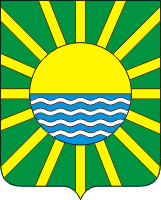 ГОРОДСКОЕ СОБРАНИЕ ДЕПУТАТОВГОРОДА ЯРОВОЕ АЛТАЙСКОГО КРАЯРЕШЕНИЕГОРОДСКОЕ СОБРАНИЕ ДЕПУТАТОВГОРОДА ЯРОВОЕ АЛТАЙСКОГО КРАЯРЕШЕНИЕГОРОДСКОЕ СОБРАНИЕ ДЕПУТАТОВГОРОДА ЯРОВОЕ АЛТАЙСКОГО КРАЯРЕШЕНИЕГОРОДСКОЕ СОБРАНИЕ ДЕПУТАТОВГОРОДА ЯРОВОЕ АЛТАЙСКОГО КРАЯРЕШЕНИЕ____26.03.2019_______                                                                         № 8 ____________26.03.2019_______                                                                         № 8 ____________26.03.2019_______                                                                         № 8 ____________26.03.2019_______                                                                         № 8 ________г. Яровоег. Яровоег. Яровоег. ЯровоеОб  отчете главы города Яровое о результатах своей деятельности, деятельности Администрации города Яровое Алтайского края за 2018 год